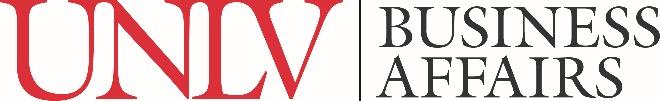 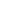 Meeting Topic – Meeting DateAdd location or video conferencing details hereAttendees (include name + affiliation) List the attendees of the meeting and their titles, department, or affiliation. Use a bulleted list if necessary.Meeting Purpose/OverviewProvide a concise overview of the meeting purposeAgenda Items (include any relevant dates. List items in chronological order)Use this space to list meeting item names and their allotted time (use bullets or numerals to organize items) in chronological orderDecisions and Action Items (add post meeting if applicable)Use this space to record post-meeting action items including due dates and the person to whom the item was assigned.Discussion Summary (add post meeting if applicable)If sending a follow-up after the meeting, fill in this space with a summary of what happened during the meeting